Sauce and Cheese (Kosher) - Order Form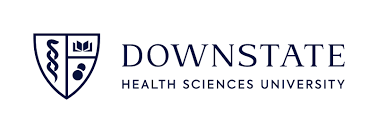 Organization Name:		Account #:		Date Food is Needed:	Time Food Is Needed:	Contact Person:		Phone #:		Location (Circle One): Main Lounge - Reading Room - Conference Room Pick up from the Information DeskLENNY’S:								Total Price:*Prices subject to changeQuantityTypeCost per itemTotal CostCheese20.20Garden Vegetable25.72Mushroom22.00Greek26.64Mixed Olives23.88Tomato Basil21.003 Cheese24.00Onion20.20Broccoli22.00Grandma25.00French FriesGarlic KnotsThree Cheese CalzoneBroccoli CalzoneVegetable CalzoneMushroom CalzoneMac N CheeseBaked ZitiPenne alla Vodka PastaFettuccini Alfredo